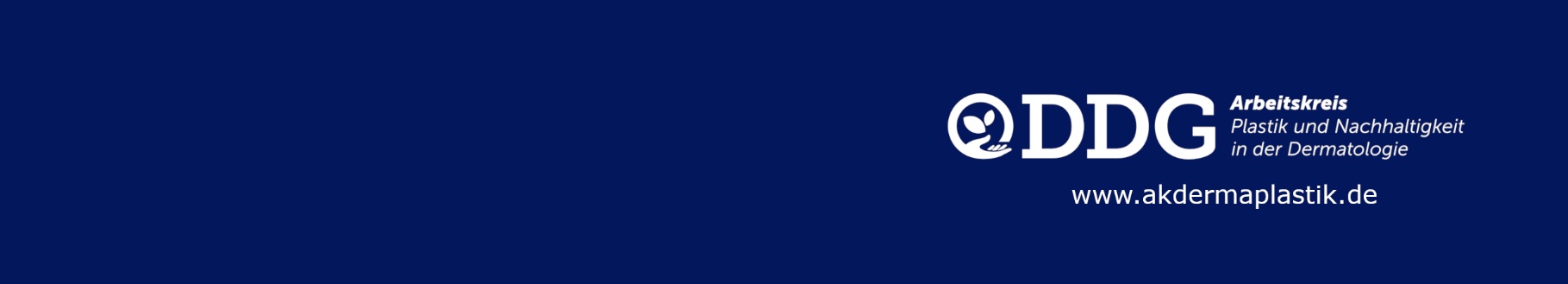 Generell gilt: Energiesparlampen kaufen bzw. defekte Lampen ersetzenLicht in unbenutzten Räumen löschen Geräte in arbeitsfreier Zeit (Nacht, Wochenende und Urlaub) abschalten mit intelligenten Steckdosen viel Aufwand sparen: Steckdosen mit Schaltern, Timern, Fernsteuerung oder anderen Mechanismen, um Geräte beispielsweise automatisch vom Netz zu nehmen, wenn sie in den Stand-by-Betrieb verfallenStoßlüften im Winter statt Dauerlüften (siehe QM-Vorlage „Richtig heizen und lüften“)Ladegeräte nach Gebrauch immer von Netz trennen, da auch ohne Endgerät je nach Netzteil eine unterschiedlich Energiemenge verbraucht wird. (ggf. Stromverbrauchszähler kaufen)Kleingeräte mit Solarzellen kaufen Medizinische Geräte (z.B. Dermatoskope) der neueren Generation einsetzen*siehe QM-Checkliste „nachhaltige Nutzung von PC’s und Laptops“Qualitätshandbuch der Praxis Dr. __________________CL Strom sparen 3: Behandlungs- und UntersuchungsräumeGerätStromverbrauch durchStromsparpotentialerledigtBeleuchtungständige BeleuchtungEnergiesparlampenDruckerStand-by-modus*Intelligente SteckdosenPC bzw. Laptop*Stand-by-modus*Intelligente SteckdosenBildschirmeStand-by-modus*Intelligente SteckdosenScannerStand-by-modus*Intelligente SteckdosenKartenlesegerätStand-by-modus*Intelligente Steckdosenschnurloses Telefon (Ladeschale)Stand-by-modus*Intelligente SteckdosenHeizkörperveraltete ThermostateThermostat erneuernWeitere medizinische Geräte………Erstellt von:Datum:Geprüft von:Datum:Version:CL Strom sparen 3: Behandlungs- und Untersuchungsräume.docxSeiten: 1